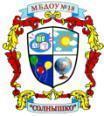          Муниципальное бюджетное дошкольное образовательное учреждение детский сад №18 «Солнышко»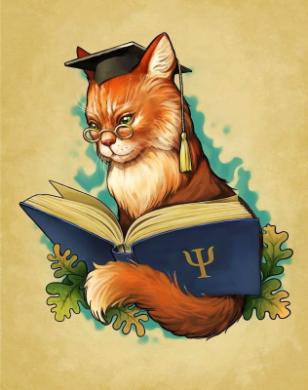  Под  редакцией воспитателя: Скакун В.В. Газета выходит один раз в месяц. Номер подготовлен по материалам сети Интернет.г.Приморско-Ахтарск Животные очаровывают, от них все без ума, даже хищники привлекают своей грациозностью и силой. Про животных любят читать и малыши и взрослые. Их повадки, образ жизни и навыки выживания интересны всем. Экологическая газета «Разрешите познакомить…» адресована детям и их родителям. Здесь вы найдёте интересные рассказы о представителях животного мира, приметы, стихи, занимательные задания и просто много интересного о животном мире. Хотите знать, насколько разумны животные, как заботиться о кролике, образуются ли от прикосновения к жабам бородавки, нанизывают ли ежи на иголки фрукты? Читайте нашу газету, и Ваши вопросы получат ответы.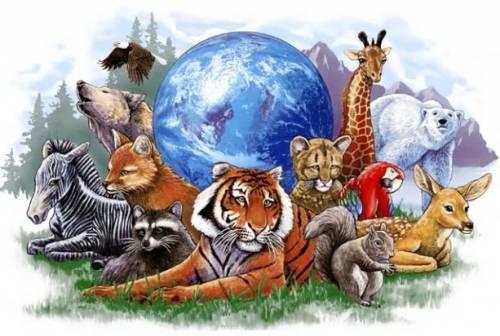 Добро пожаловать в муравьиный город              - стр.4Сделайте вместе с детьми                                       - стр. 10                                                                                     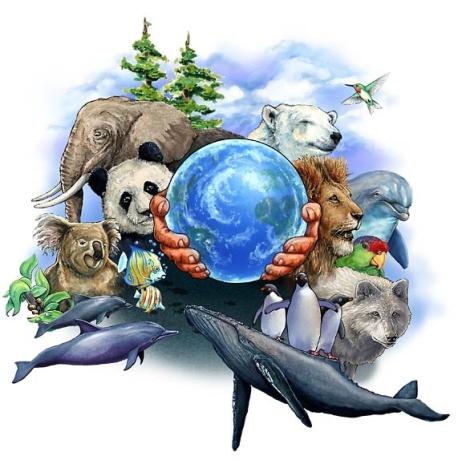 «…Они сильно похожи на нас, выращивают грибы, разводят тлей как дойных коров, отправляют на войну солдат, распыляют химикаты, чтобы испугать противника, берут в плен, используют детский труд и постоянно обмениваются информацией…» Как вы думаете, про кого эти строки? А всё это, подобно обществу людей, умеет многочисленная армия муравьёв. Миллионная семья настолько самоорганизована и слажена в работе, что ей может позавидовать любой современный руководитель.Знакомьтесь: муравьиный город«Пашет как муравей!» — именно так говорят про наиболее трудолюбивых, готовых отдаваться работе круглые сутки, представляя маленькую торопящуюся куда-то букашку, тащащую на хрупких плечиках настоящее «бревно» размером эдак раз в десять больше, чем сам труженик.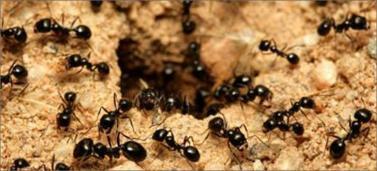 Вот тянется эта живая тропинка из навьюченных муравьёв, а навстречу им другая, уже освободившаяся в доме от груза, спешащая за новой «порцией». И так от рассвета до захода солнца. Видели когда-то такую дорожку? А домик муравьиный заприметили?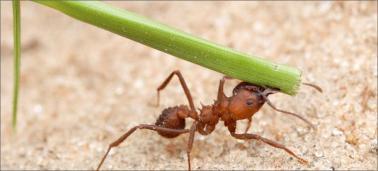 Это только с виду он показался вам кучей наваленных веточек, хвоиночек, земляных кусочков и травинок. Если заглянуть внутрь, то это самый что ни на есть настоящий муравьиный город, где кипит жизнь.Муравьи селятся огромными колониями, жители которых соседствую друг с другом долгие годы. Их наверное можно назвать родственниками. Если мы общаемся при помощи речи и жестов, то муравьишки друг дружку понимают через обмен запахами и пищей.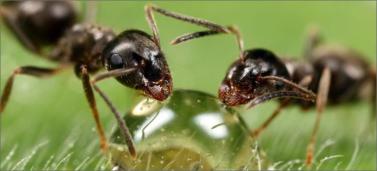 У каждой семьи свой «амбре», потому по чужому благовонию «местное население» сразу понимает, что в дом зашёл чужой гость. При помощи выделяемых феромонов муравьи умеют сообщать о еде и об опасности.Знаете ли вы, что?! Муравьи обжили нашу планету за 100 миллионов лет до нас, людей, и сегодня их насчитывается около 12000 видов, а количество этих тружеников составляет 20% всех живых существ на планете.Форма муравьиного домика в виде конуса выбрана неспроста: по стенкам муравейника скатываются дождевые капли, не задерживаясь на поверхности и не просачиваясь внутрь жилища. Маленькие архитекторы продумывают расположение и высоту своего жилья, достаточные для того, чтобы солнечные лучики смогли проникать сквозь «крышу» и «стены».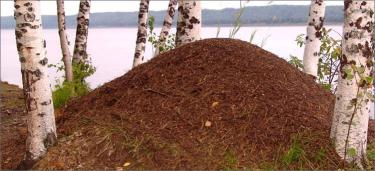 Бурлящая жизнь муравьёв сравнима, пожалуй, с параллельной цивилизацией, у которой есть иерархия и жёсткое разделение труда.Все работы хороши, выбирай на вкус!У муравьиного сообщества всё, как у людей. Они могут быть агрессивны, у них есть предпринимательская жилка и предприимчивость, они умеют быть дипломатами и договариваться друг с другом, могут спорить и изживать соперников. В зависимости от набора качеств каждый житель муравьиного города получает свою роль.Главная «хранительница семейного очага» — царица.Она основывает вокруг себя новый муравейник, вырывая маленький подземный коридорчик, где откладывает яйца – из них вылупляются потом будущие жители семьи. Живут правительницы достаточно долго и могут царствовать аж до 20 лет.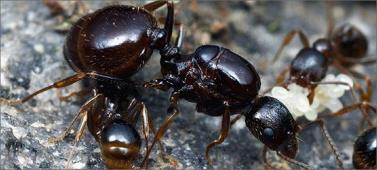 Наиболее агрессивные, всегда готовые броситься в бой, становятся охранниками царицы и оберегают личинки, чтобы чужие их не растащили. Охранные солдаты стоят на входах в муравейник.Помогают главной даме выстраивать дом строители, которые роют подземные части муравейника, соединяют комнатки проходами. Изо дня в день строители приносят в дом сотни хвоинок и веточек, перекладывая затем их с нижних этажей наверх и обратно. Зачем этот «мартышкин труд»? Всё просто: тем самым поддерживается нужная влажность, а внутренняя часть муравейника не гниёт.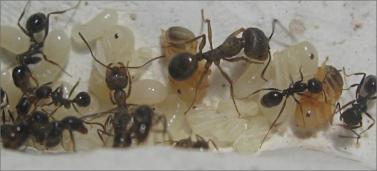 Весь собираемый строителями «хлам» создаёт нужный температурный режим. К слову сказать, идеальный климат в муравьином доме – 25-29 градусов тепла.Заботятся о произведённом царицей потомстве муравьиные няньки. Именно они присматривают за «детьми», воспитывают их и каждый день выводят «подышать свежим воздухом» из муравейника. Всё как в настоящем детском саду.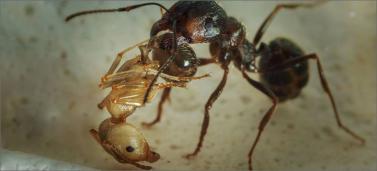 В семействе муравьёв есть добытчики, которые собирают продукты и складывают их в определённое место.Им помогает в этом интеллектуальная муравьиная элита – разведчики, способные запоминать повороты дорожки к месту с новым пропитанием.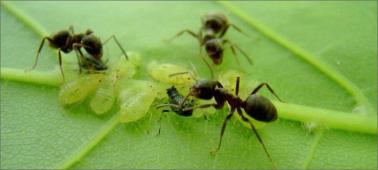 Только представьте себе, что муравьи способны заниматься сельским хозяйством! Они разводят тлей и гусениц, от которых получают сладковатую жидкость, называемую падь. Пастухи-муравьи защищают своих «дойных коровок» от их врагов и перегоняют «домашний скот» вместе с собой, если кочуют на новое место.Некоторые виды муравьёв, например, листорезы, умеют выращивать грибы, которые служат кормом для всей семьи.В муравейнике всегда есть запас пропитания на «голодные времена», на случай, если вдруг работяги перестанут приносить пищу. Запасы нектара находятся в ведении хранителей.В муравьиной семье есть захватчики, задача которых – присвоить новую территорию и в чужих муравейниках похитить личинки и коконы, чтобы передать их на воспитание нянькам. Воспитатели делают из похищенных «детей» своих рабов, которые потом работают на муравейник.Во время стычек воины и охранники часто получают травмы, потому в семье муравьёв есть практикующие врачи. Опытные хирурги раненые части тела ампутируют — попросту отгрызают, а терапевты изолируют больных от здорового населения.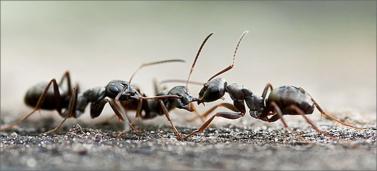 Знаете ли вы, что?! Численность работяг в каждой семье разная. Разнорабочих родственников может насчитываться от десятков до сотен, а может исчисляться миллионами. Трудящийся пролетариат живёт в среднем 4-7 лет.Из грязи в князи, или карьерный ростБольшинство муравьёв в юном возрасте часто пытаются найти себя в разных профессиях, работая то нянькой, то строителем, то пастухом. Ищут, так сказать себя, прямо как мы, люди! Тем, кто «как ромашка» никак определиться не может, уготована роль разнорабочих, так как с лентяями и лузерами тут не церемонятся.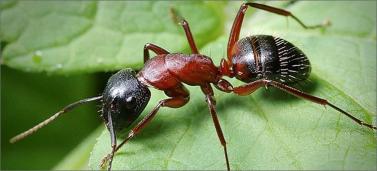 Отработав около года – трёх лет, опытные и квалифицированные, они попадают в «кадровый резерв», всегда готовый приступить к ликвидациям аварий и бедствий. Из резерва назначают и на другие должности.В борьбе за место под солнцем они умеют выживать конкурента. Для этого муравьи – претенденты на должность наскакивают друг на дружку, пытаясь быть выше, шествуют на вытянутых ножках и кусаются челюстями.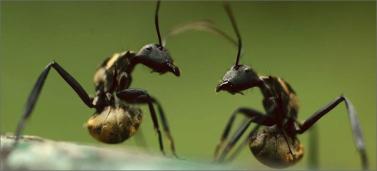 Триумфатор заставляет конкурента согнуться в «позе чемоданчика», тащит его в муравейник и бросает куда-нибудь, чтобы тот не мешал ему делать карьеру. Ничего не напоминает?Знаете ли вы, что?! Труженики любят и умеют расслабляться. Делают они это в стенах дома, впадая в нирвану, раскачиваясь во сне на ножках.Раз дощечка, два дощечка, — будет муравейникИтак, вот вам наглядная схема, из чего состоит муравьиный теремок.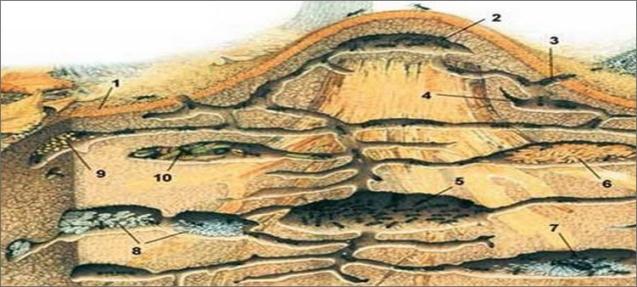 Сверху домика – покрытие (1) из всевозможных подручных материалов, которое защищает строение от дождей, ветров и прочих неприятностей. Оно постоянно ремонтируется строителями.В поверхности сделаны входы (3), через которые жители попадают в свой дом. Они же служат вентиляционными каналами – окнами, через которые попадает свежий воздух. На входах стоят охранники.Внутри у муравьёв находится «зимняя квартира» и «летняя кухня». Зимняя подземная часть (5) у букашек служит местом для зимовки, где они переживают холода, а в летнем «солярии» (2) муравьишки по весне греются под лучами солнца.В «хлебном амбаре» (6) семья хранит притащенные зёрнышки.В «мясном отделе» (10) складываются гусеницы и другая добыча.Дойные коровки-тли проживают в «коровнике» (9).«Будуар царицы» (7) – место жительства хозяйки дома, защищаемое охранниками.Будущее поколение размещается в отдельной «родильной палате» (8).Умерших родственников вместе с мусором хоронят на муравьином «кладбище» (4).Знаете ли вы, что?! Один из самых больших муравейников найден в Томской области. Муравьиная семья за 20 лет выстроила трёхметровый по высоте домик диаметром в пять метров! Краеведы говорят, что семья уже покинула свой терем, а новая царица строит жильё поблизости.Лето – самая яркая и выразительная пора, и каждый ребенок с огромным удовольствием пробует отразить полученные в это время года впечатления в своих творческих работах. Поэтому дети с огромным удовольствием изготавливают разнообразные летние поделки своими руками, пытаясь сохранить в них хотя бы маленький кусочек прожитых солнечных дней и теплых эмоций.За основу для творчества можно брать самые разные материалы. Летом, в пору пикников и поездок на лоно природы, особенно актуальными становятся поделки из одноразовых ложек. При желании, их можно превратить в интересные, неожиданные, образы.Одним из примеров таких работ служит поделка «Муравей». Своими руками ее сможет смастерить ребенок любого, в том числе и младшего, возраста.Что понадобится:две одноразовых ложки красного цвета (можно окрасить в красный цвет лаком для ногтей или краской для пластмассы обычные белые ложки);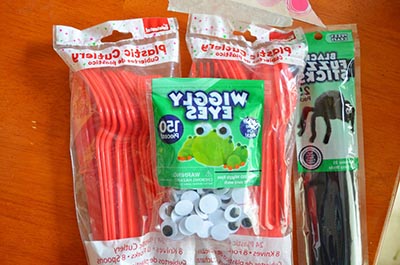 черная синельная проволока;глазки для игрушек;полимерный клей.Ложки складываем друг с другом держалами, при этом широкая часть каждой ложки должна быть обращена изгибом в одну сторону.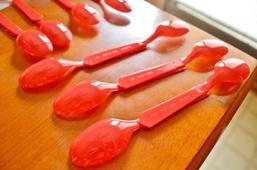 Фиксируем ручки ложек между собой при помощи черной синельной проволоки, обматывая их.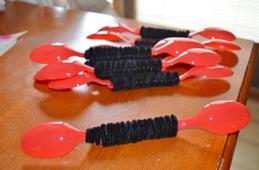 Для большей прочности, можно предварительно скрепить ручки полимерным клеем – тогда они не будут скользить друг относительно друга. Используем несколько отрезков проволоки – не менее трех. Можно использовать и обычную проволоку, или сочетать ее с пряжей для вязания.Приклеиваем на широкую часть одной из ложек игрушечные глазки.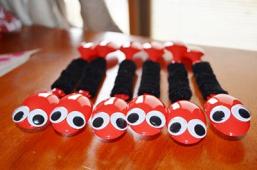 Концы каждого кусочка проволоки выпускаем наружу и загибаем, придавая им сходство с лапками муравья.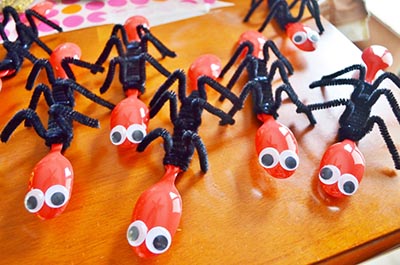 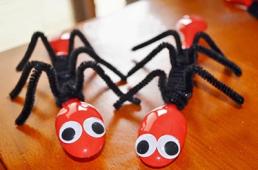 В результате у нас получается необычная милая игрушка, с которой наверняка долгое время не расстанется ребенок.Ура! Целый муравейник!